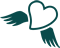 ArbeitsblattMenstruation, Schwangerschaft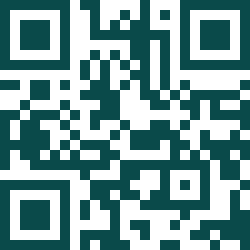 Beantworte alle Fragen zuerst selbstständig. Suche danach ergänzende Informationen auf: feelok.de/sex/mensZyklus/MenstruationBeschreibe den weiblichen Zyklus. 
Gehe auf: Der ZyklusWann setzt die erste Menstruation ein? 
Gehe auf: Die erste MenstruationWas ist besonders an der ersten Menstruation?Wie viel Blut ist normal? 
Gehe auf: MenstruationKann eine Frau während der Menstruation schwanger werden? Welche Gefühle erleben Frauen während der Menstruation?Woher kommen die Menstruationsbeschwerden?Wie kann man Menstruationsbeschwerden lindern?Was sind die Vorteile und Nachteile der Binden und Tampons? Gehe auf: MonatshygieneWas braucht es für die tägliche Reinigung der Intimgegend?SchwangerschaftWie lange können Spermien in der Scheide überleben? 
Gehe auf: Schwangerschaft und dann Wann und wie ist eine Schwangerschaft möglichWelche Anzeichen verraten eine Schwangerschaft? 
Gehe auf: Ich bin schwanger!